                    Miami County Park District 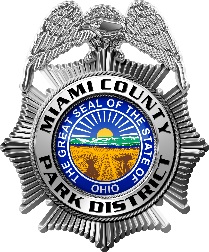 				Policing Annual Report 2023& Administrative Review Community Relations:It is the policy of the Miami County Park District (MCPD) to promote positive relationships between District members and the community by treating residents with dignity and respect.  MCPD strives to engage the public in safety strategy development and relationship-building activities through outreach and by making relevant policy and operations information available to the community in a transparent manner.  Responsibilities:Make casual and consensual contacts with community members.Foot patrol, visitor contacts and non- enforcement related, information sharing. Meet with volunteer groups and outside organizations.Become familiar with community groups, schools, and local businesses. Hug the Earth, Eco- Splores camp, Fall Farm Festival, Holiday of Lights, etc.  Safe Communities Committee, UVCC Advisory Committee, etc.National Night Out. Attend Park sponsored school programs. Work with community members to identify MCPD issues and resolve problems. Park Advisory Board.Community Surveys.  Park user feedback. (Social Media/emails/Complaint forms/phone calls)Chiefs of Police meetings CIT Advisory Board Rangers conduct foot patrols.Ranger Activity and Conduct 59 Calls for Service 0 Ranger Complaints 2 Ranger commendations or citizen compliments 0 Use of Force incidents and reviews   1 Misdemeanor Citations Issued 1 Adult 		0 Juvenile 2 Written Warning  0 Custodial Arrest 0 Adult 		0 Juvenile  5 Outside agency assistance 3 Responses to individuals in crisis170 Cumulative training hours 3 Citizen ride along Review Appendix 1.0 for traffic stop/ visitor contact review.Specific Ranger activities to meet and exceed community engagement goals of the MCPD.Attend monthly Safe Community Coalition & CIT Advisory meetings. Assist with Drive Sober or Get Pulled over campaign.  Assist with Teen Safe Driver Billboard Contest. Miami County L.E. Memorial/National Night Out.  Citizen Ride along upon requests. City of Troy & West Milton Parade 4th of July Community Parade.Fall Farm Festival/ Holiday of Lights/ Hug the Earth program.  Tour De Donut/ Great Miami River Way Float.Share information via MCPD social media platforms, public safety, trends, transparency.Maintain Ohio Collaborative Community Police Adv. Board Certification. Obtained 100% compliance of 2023 C.P.T. mandated by O.P.O.T.A. (24 hours per Ranger)The afore mentioned programs are community-oriented events where Rangers directly participated and were involved in non-enforcement related contacts.  These interactions between the community and Law Enforcement were crucial in our goals for community relations.  Feedback on these events and Rangers’ activities are channeled through our administrative office as well as thru our active social media platforms. (i.e., Facebook, Instagram, website) Biased Base Policing:The Miami County Park District is committed to providing Law Enforcement services to the community with due regard for the racial, cultural, or other differences of those served.  It is the policy of the district to provide Law Enforcement services and to enforce the law equally, fairly, objectively and without discrimination toward any individual or group.  The MCPD has not received any biased based policing complaints, however, any future such issues will be addressed and made available to the public.  Responsibilities:  Reason for Contact.Each report does indicate the reason for the contact, independent of protected characteristics of the individual. Reporting Traffic stops, and enforcement related contacts. See attached report on gender, ethnicity, or race.  (APPENDIX 1.0)Advanced training and resources:  In 2023 the Ranger staff completed a mandatory minimum of 24 hours of professional development training on various topics listed below.  Rangers are required to complete and are tested on monthly daily training bulletins which are based on practical scenarios and expected behavior outlined in the Miami County Park District Law Enforcement manual.    2023 training topics included: CPR/ First Aid/AED School Threat and Safety Training   Arrest, Search and Seizure Lexipol policy/DTB Legal Updates Mental Health First Aid, First Line Supervision New Initiatives 2023:The Miami County Park District’s Ranger Division is committed to serving the needs of the public, park users and the community with fairness, compassion, and equality.   The expectation is that Rangers are to make all reasonable attempts to observe the dignity and safety of the public when having interactions within the scope of their authority.  Initiatives for 2024 will include maintaining certification with the Ohio Collaborative Police Advisory Board. Achieving Gold status for policy management with LEXIPOL.  Implement Marcy’s Law requirements, and research the feasibility of adding Taser’s into LE operations in 2024.    Continue to prepare and plan for the spring eclipse event in Miami County. Assist with moving forward on implementing vehicle barricade security assets in Miami County.  Maintain and LEADS/OHLEG certifications.  New hires complete CIT Academy and become bike patrol certified.  Continue to utilize the vast Flock network to effectively serve the public.  Additional sets of resources made available and are under review to better assist Rangers in their dealing with subjects in crisis.  As always, our goal is that interactions with individuals in crisis can be resolved without force or injury.Crisis Intervention Law Enforcement Policy Guide  Crisis Intervention LE Policy Guide V2020.pdf Lexipol has developed a Use of Force resource for Law Enforcement and the Communityhttps://useofforce.lexipol.com/Mental Health First Aid USA 	MHFA.org 2023 Annual Administrative Review(s) Ohio Collaborative Standards Group 1 Standards Use of Force Certified Recruitment and Hiring Certified				No Action Required Group 2 Standards Community Engagement CertifiedBody Worn Cameras Certified 	Supervisory review of data, Deleted data in accordance with retention schedule.Telecommunicator (Exemption) 					No Action Required Group 3 Standards Bias Free Policing Certified Investigation of Employee Misconduct Certified			No Action Required Group 4 Motor Vehicle Pursuits Certified 				No Action Required Group 5LE Response to Mass Protests/ Demonstrations Certified	 Agency Wellness Certified 					No Action RequiredGroup 611. Developmentally Appropriate Policing and Positive Youth Interactions	In Process12. Crisis Intervention 								In Process13. Property and Evidence 							In ProcessMiami County Park District Lexipol Policy Manual Review, no issues, all updates, and policies acknowledged and released as needed.  Miami County Park District LE 2023 Annual Report, all goals/ standards met.  2024 Ranger Training standardsAll Rangers met or exceeded 2023 Ohio Peace Officer Training Commission CPT standards, no training deficiencies recognized or new recommendations for 2024.  24 hours of CPT mandated by OPOTC. Rangers will complete training based on current events, policy, or specialized assignment.   Training goals for 2024 will be a minimum of 24 hours per Ranger/ and 12 months of Daily Training Bulletins completed.  Topics to include Legal Updates, Responding to Mental Health, De-Escalation, Marcy’s Law, NIBIN.  The body worn camera program, discovered defective a non-repairable camera, attempts to replace in 2024 will be made, there was no loss of evidence or data because of defective camera.  Continue following policy, and retention schedule.   All Rangers still have access to cameras as we had 1 spare camera.   Miami County Park District Rules and Regulations Review Issue 2 (Recreational Marijuana) A new Ranger was hired in May of 2023 in accordance with Ohio Collaborative standards on recruitment and hiring, and Miami County Park District policy.     